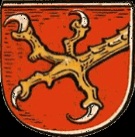 Муниципальное бюджетное общеобразовательное учреждение «Средняя школа поселка Домново» Правдинского городского округаКонспект занятия по немецкому языку «Знакомство»в старшей группеВыполнила:воспитатель первой квалификационной категории Огаркова А.И.Домново2020 гКонспект занятия по немецкому языку «Знакомство»Цель: познакомить детей с немецкими фразами Hallo! Ich heisse. Guten tag! Tschuss!Задачи:Образовательные: формировать представления детей об иностранном языке.Развивающие: развивать память, воображение, любознательность, общую и мелкую моторику.Воспитательные: воспитывать интерес, доброжелательное отношение друг к друга.1. Начало занятия. Мотивационно побудительный этап.В: Ребята, сегодня к нам в группу пришел гость. Но для того что бы поприветствовать нашего гостя с хорошим настроением, давайте встанем в круг, возьмёмся за руки, повернёмся друг к другу, поприветствуем и улыбнёмся.Молодцы ребята, садитесь на свои места.Ребята, сегодня к нам в гости пришёл Зайка (игрушка). Он пришёл к нам из другой страны. Ребята, а вы знаете в какой стране мы живём?В.: Ребята, скажите мне, на каком языке мы с вами разговариваем? (Ответы детей).В.: Правильно. А какие языки вам известны?Молодцы, ребята.Ребята к нам в гости пришел зайка. Давайте поздороваемся с ним. Здравствуй зайка.М.: Здравствуйте ребята.В.: Зайка, а почему ты грустишь?М.: Мой друг, который живет в Германии, пригласил меня к себе в гости в Германию. Но я не знаю немецкого языка. Научите меня пожалуйста немецкому языку.В.: Ребята, поможем зайке? (Ответы детей). Вместе с ним и мы научимся здороваться и прощаться на немецком языке.Послушайте как здороваются люди в Германии: Guten Tag! Вы знаете как тикают часики? Давайте поиграем в часики. Вместе с нами будет повторять наш гость.Молодцы ребята.Теперь давайте погреем наши ладошки "ha-ha-ha". Повторяйте за мной Hallo! Зайка давай теперь встанем в круг, возьмемся за руки и скажем друг другу Hallo!Ребята, хотите научиться называть свое имя на немецком языке? (Ответы детей).Послушайте Ich heisse. (меня зовут.)Зайка попробуй повторить.Ребята, давайте по очереди назовем свои имена.Молодцы!Ребята вы наверное устали?Зайка нам предлагает немножечко размяться.Eins zwei drei vier alle alle turnen wirEins zwei drei vier alle alle fahren wirEins zwei drei vier alle alle fliegen wirМолодцы ребята.Нашему гостю пора уходить. В Германии люди прощаются так Tschuss!Давайте попрощаемся с нашим новым другом.Рефлексия:Кто к нам приходил в гости?На каком языке мы с вами научились говорить?Какие новые слова мы сегодня узнали?Что вам больше всего запомнилось?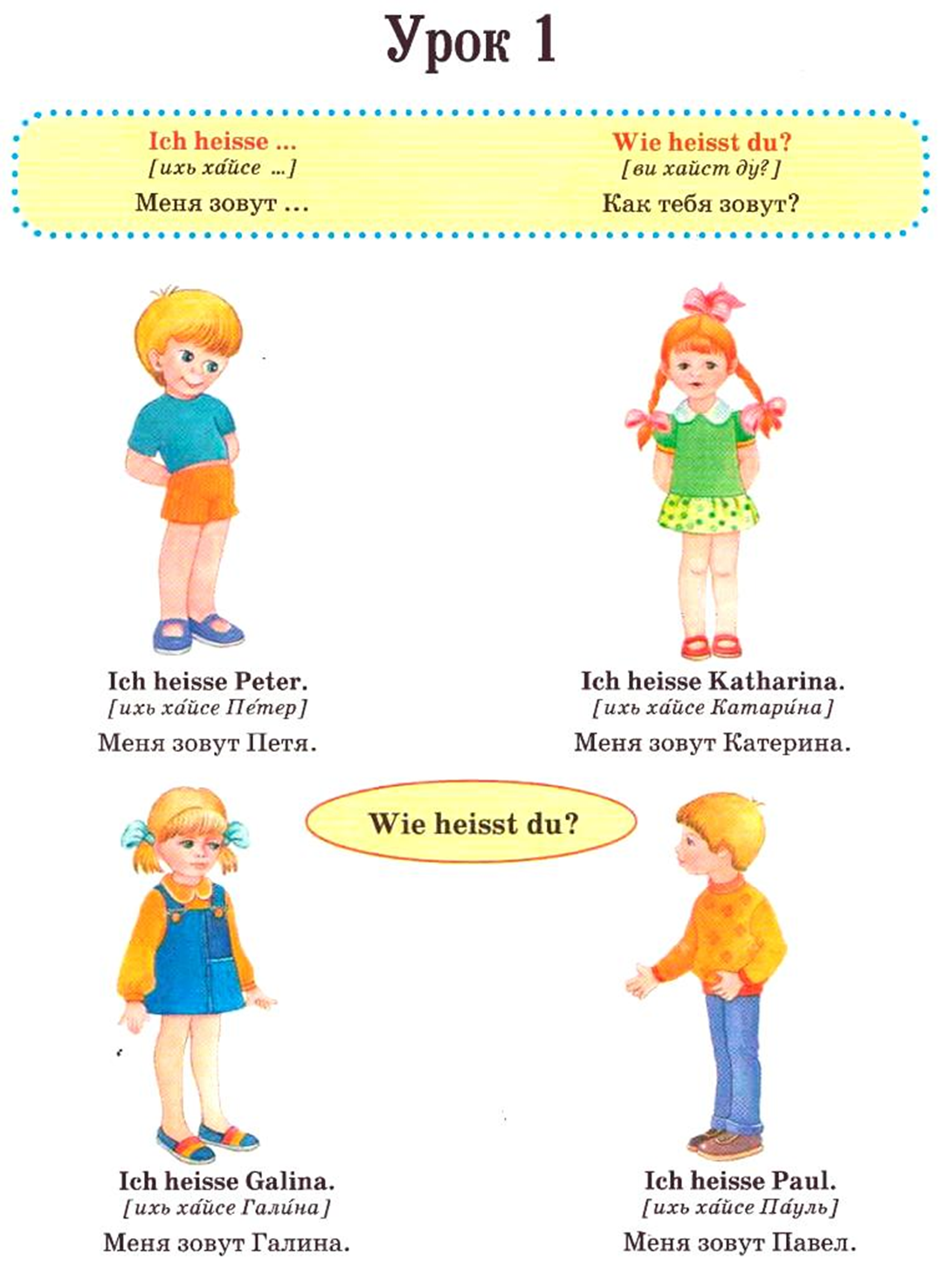 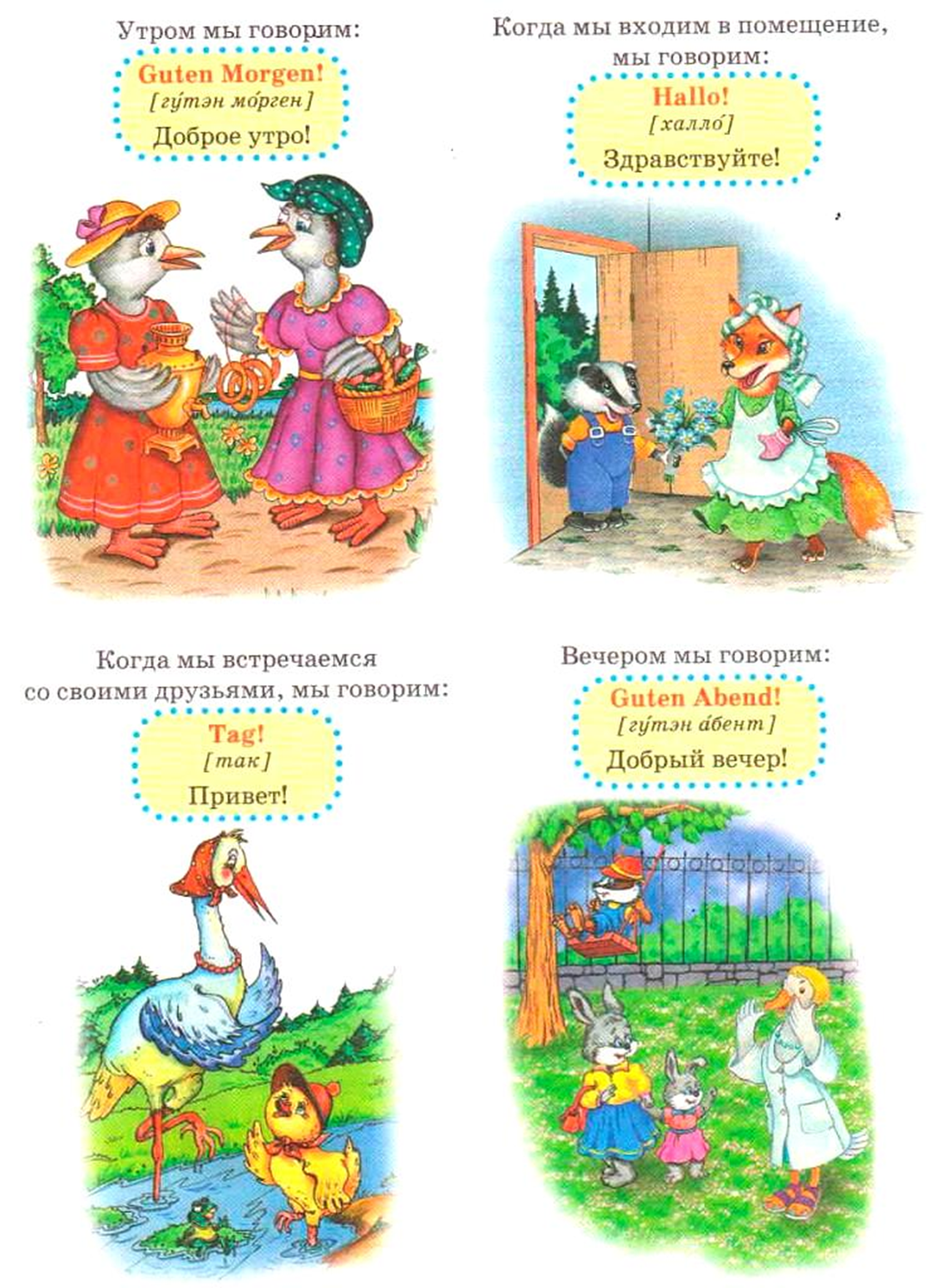 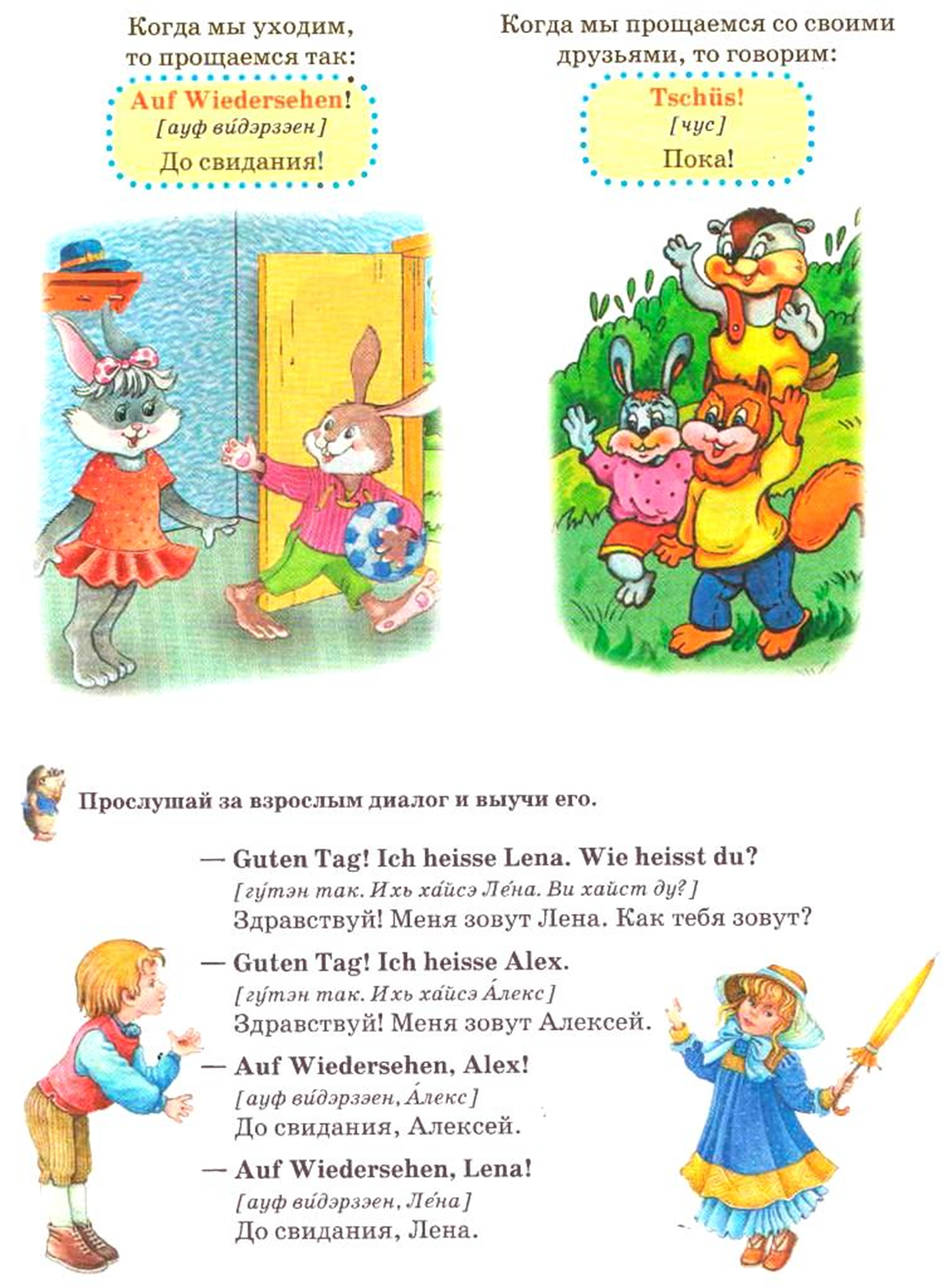 